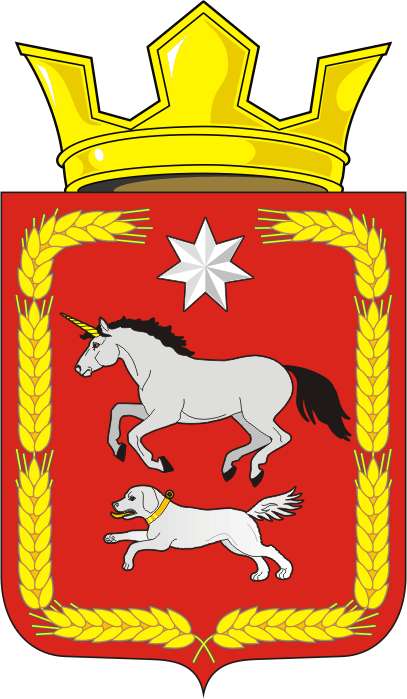 АДМИНИСТРАЦИЯ КАИРОВСКОГО СЕЛЬСОВЕТАСАРАКТАШСКОГО РАЙОНА ОРЕНБУРГСКОЙ ОБЛАСТИП О С Т А Н О В Л Е Н И Е____________________________________________________________04.06.2020                                       с. Каировка                                            № 58-пО введении на территории Каировского сельсовета особого противопожарного режимаВ соответствии со статьей 30 Федерального закона от 21 декабря 1994 года № 69-ФЗ «О пожарной безопасности», постановлением администрации Саракташского района от 04.06.2020 г. № 1064-п «О введении на территории Саракташского района особого противопожарного режима» в целях обеспечения пожарной безопасности на территории Каировского сельсовета1. Ввести с 04 июня 2020 года и до особого распоряжения на территории Каировского сельсовета особый противопожарный режим.2.Администрации сельсовета:- образовать рабочую группу из числа должностных лиц органов местного самоуправления, нештатных инспекторов пожарной охраны, добровольных пожарных, депутатов МО Каировский сельсовет, старост сел и деревень для проведения рейдов в населенных пунктах с целью проведения противопожарной пропаганды среди населения по вопросам профилактики природных пожаров и пожаров в населенных пунктах, в том числе связанных с неосторожным обращением с огнем, разъяснения правил поведения и мер административной и угловой ответственности за несоблюдение требований пожарной безопасности в условиях действующего особого противопожарного режима, обучения действиям по тушению пожаров и эвакуации из зоны пожара;- организовать дежурство членов рабочих групп и патрулирование территорий населенных пунктов и пожароопасных объектов с первичными средствами пожаротушения;- обеспечить выполнение мероприятий, исключающих возможность распространения лесных и степных пожаров на здания и сооружения населенных пунктов, а также на особо охраняемые природные территории (устройство, а при наличии - увеличение ширины противопожарных минерализованных полос по границам населенных пунктов и садоводческих, огороднических и дачных некоммерческих объединений, опашка лесонасаждений, сеновалов, населенных пунктов, жилых строений и объектов, прилегающих к лесным и степным массивам);- запретить проведение огневых и других пожароопасных работ, включая топку печей, кухонных очагов и котельных установок, работающих на твердом топливе;- запретить сжигание мусора и других горючих материалов, разведение костров на территории населенных пунктов, садоводческих, огороднических и дачных некоммерческих объединений, степных массивов, лесонасаждений;- обеспечить подготовку для возможного использования водовозной и землеройной техники; техники повышенной проходимости и пахотных агрегатов;- организовать уборку и вывоз мусора с территории населенных пунктов;- принять меры по ликвидации стихийных свалок;- иметь запасы воды для целей пожаротушения, обеспечить возможность подвоза воды для заправки пожарных машин при осуществлении локализации и ликвидации очагов возгорания, удаленных от источников водоснабжения;- обеспечить исправность источников наружного противопожарного водоснабжения, а также содержание подъездов к ним;- при необходимости организовать привлечение населения к тушению пожаров;- организовать оповещение населения при надвигающейся опасности с использованием средств массовой информации, звуковой и световой сигнализации, подвижных средств оповещения, подворного обхода.4. Контроль за исполнением данного постановления оставляю за собой.5. Постановление вступает в силу после его подписания и подлежит размещению на сайте муниципального образования Каировский сельсовет. Глава администрации                                                           О. М. Кажаев Разослано: прокурору района, ОНД по Саракташскому и Беляевскому районам, отделу по делам ГО и ЧС района, администрации района, в дело. 